EFEKTIVITAS DAKWAH DALAM MENANAMKAN NILAI-NILAI AGAMA ISLAM PADA REMAJA DI DESA NGAPA’EA KECAMATAN BONEGUNU KABUPATEN BUTON UTARA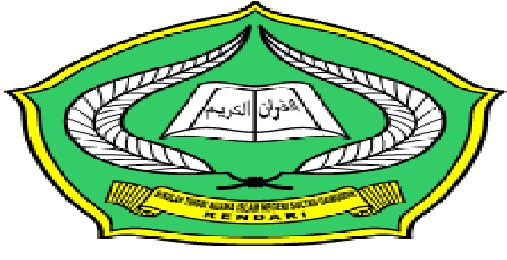 Skripsi Diajukan Untuk Memenuhi Salah Satu Syarat Memperoleh Gelar Sarjana Sosial Islam Pada Program Studi Komunikasi Penyiaran IslamOlehMAZLIMNIM. 09030101011JURUSAN DAKWAH DAN KOMUNIKASISEKOLAH TINGGI AGAMA ISLAM NEGERI (STAIN) SULTAN QAIMUDDINKENDARI2014